El Alfabeto – The AlphabetEl alfabeto video link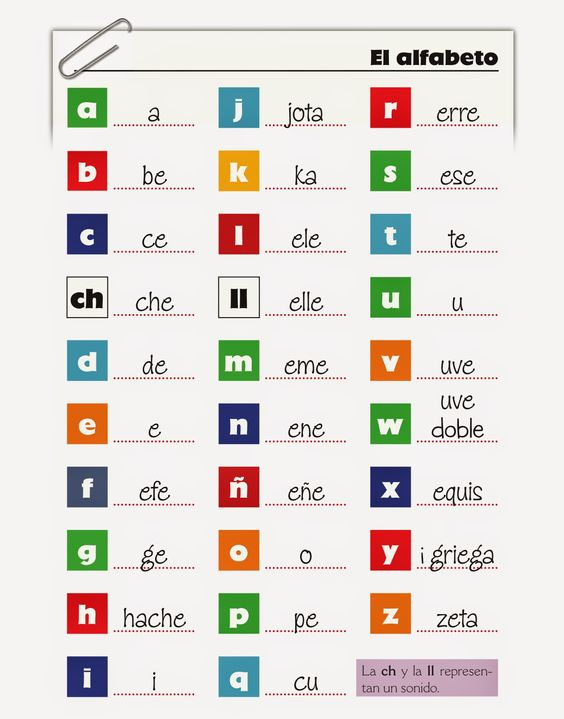 2. Practica con Verbo Estar – Practice with the Verb “Estar”
Substitute names for subject pronouns  In = En    The = El/La3. El Vocabulario – Vocabulary   4. Conversación – Conversation: Use map on next page to ask and answer questions about locations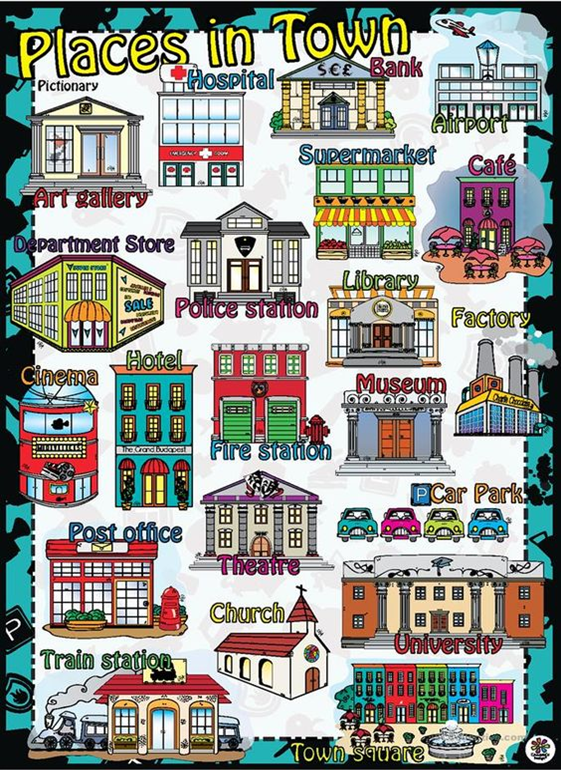 Semana - WeekFecha - DateSemana 3 – Week 3Danny is on the beach.		_____  ______ en la playa.Pedro & Anna are in the church.____________ en la iglesia.Are we already in the bank?¿________ ya en el banco?I’m in the town._____  _______ en el pueblo.Melissa is in the movie theater._____________ en el cine.Milk (leche) is in the coffee.	_____________ en el café.Mark & Bryan are in the school._____________ en la escuela.The restaurant is in the store.El restaurante ______ en en la tienda.Mr. Smith is in México.____________ en México.   10. Martha & Bill are in Canada.____________ en Canadá.DIRECCIONES DIRECTIONS arribaaboveabajobelowizquierdaleftderecharightderechostraighten frentein frontatrásbehindaquíhereallátherevuelta a laturn toadentroinsideafueraoutsideentrebetween¿Dónde está… ?Where is… ?¿Dónde están… ?Where are… ?